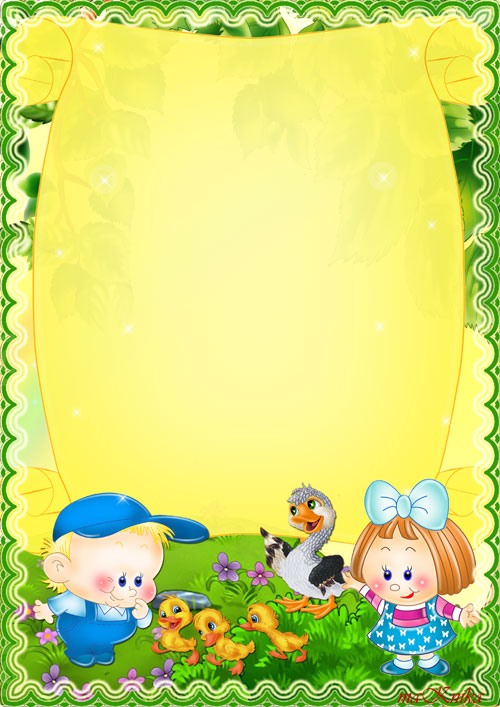 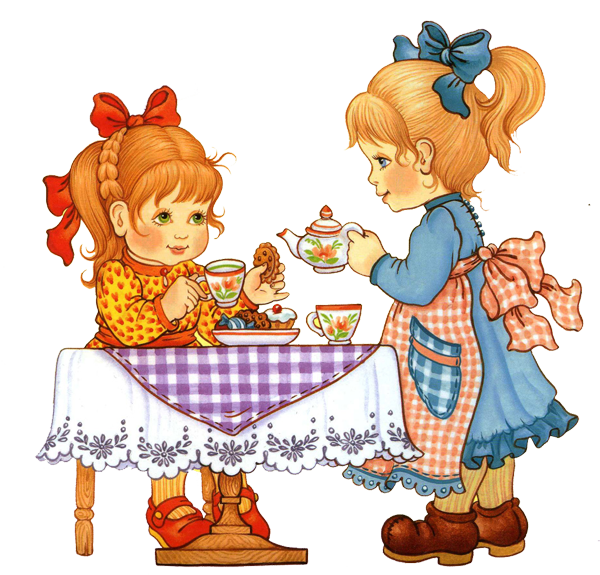                                     Группа № 5Банный деньЦель. Развитие интереса в игре. Формирование положительных взаимоотношений между детьми. Воспитание у детей любви к чистоте и опрятности, заботливо го отношения к младшим.Игровой материал. Ширма, тазики, ванночки, строительный материал, игровые банные принадлежности, предметы-заместители, кукольная одежда, куклы.Игровые роли. Мама, папа.Ход игры. Игру воспитатель может начать с чтения произведения «Девочка чумазая» и «Купание» из книги А. Барто «Младший брат». Побеседовать по содержанию текстов. После этого целесообразно показать детям мультфильм К. Чуковского «Мойдодыр», рассмотреть картин и Е. И. Радиной, В. А. Езикеевой «Игра с куклой». А также провести беседу «Как мы купались», в которой закрепить не только последовательность купания, но и уточнить представления детей об оборудовании ванной комнаты, о том, как внимательно, заботливо, ласково относятся мамы и папы к своим детям. Также воспитатель может привлечь детей совместно с родителями принять участие в изготовлении атрибутов, оборудовании большой ванной комнаты (или бани) для кукол.С помощью родителей и с участием детей можно соорудить вешалку для полотенец, решетку под ноги. Дети могут сконструировать коробочки-мыльницы. Скамейки и стулья для ванной комнаты могут быть изготовлены из крупного строительного материала или же можно воспользоваться детскими стульчиками, скамеечками.При проведении игры воспитатель говорит детям, что они вчера очень хорошо убрали в игровом уголке; помыли все игрушки, красиво расставили их на полках. Грязными остались только куклы, поэтому нужно их помыть.  Педагог предлагает устроить им банный день. Дети ставят ширму, приносят ванночки, тазики, сооружают из строительного материала скамейки, стульчики, под ноги ставят решетку, находят расчески, мочалки, мыло, Мыльницы. Вот баня и готова! Некоторые «мамы» Торопятся начать купать, не приготовив чистой одежды .Для кукол. Воспитатель спрашивает их: «А во что вы переоденете своих дочек?». «Мамы» бегут к шкафу, приносят одежду и складывают ее на стульчики. (У каждой куклы своя одежда). После этого дети раздевают и купают кукол: в ванне, под душем, в тазике. Если возникает необходимость, воспитатель помогает детям, следит, чтобы они заботливо относились к куклам, называли их по  именам; напоминает, что купать нужно осторожно, аккуратно, не налить воды в «уши». Когда куклы вымыты, их одевают, причесывают. После купания дети выливают воду, убирают ванную комнату.Большая стиркаЦель. Развитие интереса в игре. Формирование по ложительных взаимоотношений между детьми. Воспи тание у детей уважения к труду прачки, бережного от ношения к чистым вещам — результату ее труда.Игровой материал. Ширма, тазики, ванночки, строительный материал, игровые банные принадлежности, предметы-заместители, кукольная одежда, куклы.Игровые роли. Мама, папа, дочка, сын, тетя.Ход игры. Перед тем как начать игру воспитатель про сит детей понаблюдать за трудом мамы дома, помочь сп во время стирки. Затем педагог читает рассказ А. Кардашовой «Большая стирка».После этого, если у детей не возникает желания по играть самостоятельно в игру, то воспитатель может предложить им сам устроить «большую стирку» или вынес I и на участок ванночку и белье.Далее педагог предлагает детям следующие роли «мама», «дочка», «сын», «тетя» и др. Можно развить, следующий сюжет: у детей грязная одежда, нужно к постирать и всю одежду, которая запачкалась. «Мама» будет руководить стиркой: какую одежду нужно стирать первой, как полоскать белье, где нужно развесить белье, как погладить.Воспитатель должен умело использовать ролевые от ношения во время игры для предупреждения конфликта и формирования положительных реальных взаимоотношений.При последующем проведении игры педагог может использовать другую форму: игра в «прачечную». Естественно, перед этим должна быть проведена соответствующая работа по ознакомлению с трудом прачки.Во время экскурсии в прачечную детского сада воспитатель знакомит детей с трудом прачки (стирает, подсинивает, крахмалит), подчеркивает общественную значимость ее труда (она стирает постельное белье, полотенца, скатерти, халаты для сотрудников детского сада). Прачка очень старается — белоснежное белье всем приятно. Стиральная машина, электроутюги облегчают труд прачки. Экскурсия способствует воспитанию у детей уважения к труду прачки, бережного отношения к чистым вещам — результату ее труда.Поводом для возникновения игры в «прачечную» часто бывает внесение воспитателем в группу (или на участок) предметов и игрушек, необходимых для стирки.Детей привлекает роль «прачки», потому что им «ин тересно стирать», особенно в стиральной машине. Что бы предотвратить возможные конфликты, педагог предлагает им работать в первую и вторую смены, как в прачечной.ШоферыЦель. Закрепление знаний и умений о труде шофера, на основе которых ребята смогут развить сюжетную, творческую игру. Развитие интереса в игре. Формирование положительных взаимоотношений между детьми. Воспитание у детей уважения к труду шофера.Игровой материал. Машины различных марок, светофор, бензозаправочная колонка, строительный матери ал, рули, фуражка и палка милиционера-регулировщика, куклы.Игровые роли. Шоферы, механик, бензозаправщик, диспетчер.Ход игры. Подготовку к игре воспитателю следует начать с организации специальных наблюдений за| деятельностью шофера. Они должны направляться педагогом и сопровождаться его рассказом, объяснением Очень хорошим поводом для первого детального знакомства детей с работой шофера может служить наблюдение за тем, как в детский сад привозят продукты. Показан и объяснив, как шофер привез продукты, что он привез м что из этих продуктов потом будут готовить, надо осмотреть с детьми машину, в том числе и кабину шофера. Желательно организовать постоянное общение с шофером, который привозит продукты в детский сад. Дети наблюдают за его работой, помогают разгружать машину.Следующий этап в подготовке к игре — это наблюдение за тем, как привозят продукты в соседние магазины. Гуляя с детьми по улице, можно остановиться то у одного, то у другого магазина и понаблюдать, как выгружают привезенные продукты: молоко, хлеб, овощи, фрукты и т. д. В результате такого наблюдения ребята должны понять, что быть шофером — это вовсе не значит просто крутить руль и гудеть, что шофер ездит на машине для того, чтобы привезти хлеб, молоко, и т. д.Также перед началом игры воспитатель организует экскурсии в гараж, к бензозаправочной колонке, к ожив ленному перекрестку, где есть милиционер-регулировщик.Воспитателю желательно провести еще одну экскурсию в гараж, но не в любой гараж, а в тот, где работает шофером папа одного из воспитанников данной группы, там папа расскажет о своей работе.Эмоционально окрашенные представления детей о труде родителей, его общественной пользе являются од ним из факторов, побуждающих ребенка брать на себя роль отца или матери, отражать в игре их деятельность в быту и на производстве.Впечатления, полученные детьми во время таких про гулок и экскурсий, надо закрепить в беседе по картине или по открыткам. В ходе этих бесед воспитателю необходимо акцентировать общественную значимость деятельности шофера, подчеркнуть значение его деятельности для других.        Затем воспитатель может организовать обыгрывание игрушечных автомобилей. Например, детям дают вылепленные  ими на занятиях овощи, фрукты, хлебные и кондитерские изделия, мебель, сделанную из бумаги. Воспитатель советует отвезти продукты в детский сад, товары в магазин, перевезти из магазина мебель в новый дом, покатать кукол, отвезти  их на дачу  ит.д.        Для обогащения опыта детей, их знаний надо показать ребятам на улице разные машины ( для перевозки молока, хлеба, грузовые, легковые, пожарную, скорую медицинскую помощь, по возможности показать в действии машины, поливающие улицы, подметающие, посыпающие песком), объясняя назначение каждой из них. При этом педагогу надо подчеркнуть, что все, что делают эти машины, можно осуществить только благодаря деятельности шофера.        Педагогу также следует закрепить полученные детьми во время прогулок и экскурсий знания, рассматривая с ними картины, изображающие улицу с различными видами машин, и в подвижной игре с элементом сюжета. Для этой игры надо приготовить картонные рули и палочку для регулировщика. Суть игры заключается в том, что каждый ребенок, управляя рулем, движется по комнате в том направлении, которое указывает ему милиционер своей палочкой ( или рукой). Регулировщик может менять направление движения, останавливать транспорт. Эта простая игра при хорошей организации доставляет детям много радости.        Одним из этапов в подготовке детей к сюжетной игре может быть  просмотр фильма, показывающий какой-нибудь конкретный случай деятельности  шофера и разные виды машин.        Одновременно на протяжении двух недель желательно прочитать  несколько рассказов из книги Б.Житкова «Что я видел?», провести несколько занятий по конструированию из строительного материала («Гараж для нескольких автомашин», «Грузовой автомобиль») с последующим обыгрыванием построек. Хорошо разучить с детьми подвижную игру «Цветные автомобили» и музыкально-дидактическую игру «Пешеходы и такси» ( муз. М.Завалишиной).        На участке дети вместе с воспитателем могут украсить разноцветными флажками большой грузовой автомобиль, возить на нем кукол, на прогулках строить в песке мосты, туннели, дороги, гаражи.        Проведение игры можно начать в разных вариантах.        Первый вариант может быть следующим. Воспитатель предлагает детям переехать на дачу. Сначала педагог предупреждает детей о предстоящем   переезде  и что надо собрать  вещи, погрузить их в машину и сесть самим. После этого воспитатель назначает водителя. По дороге обязательно надо рассказывать детям  о том, мимо чего проезжает машина. В результате этого переезда кукольный уголок перемещается в другую часть комнаты. Разобрав вещи на даче  и устроившись  на новом месте, педагог попросит шофера привезти продукты, потом  повезти детей в лес за грибами и ягодами или на речку купаться и загорать  и т.д.        Дальнейшее развитие игры должно идти по линии подключения  ее к другим   игровым  темам, таким как  «Магазин», «Театр». «детский сад» и др.        Еще одним из вариантов  развития данной  игры  может быть  следующий. Воспитатель  берет  на себя  роль «шофера», производит осмотр машины, моет ее, с помощью детей заправляет бак бензином. Затем у  «диспетчера»  выписывает  путевой  лист, в котором  указано, куда ехать  и что перевозить. «Шофер» уезжает  на строительство жилого дома. Далее сюжет развивается таким образом: шофер помог построить дом.        Затем в игру воспитатель вводит  несколько  ролей  «шоферов», «строителей». Дети вместе с воспитателем  строят  новый  дом   для  Яси  и  ее  мамы  и  папы.        После  этого  педагог  призывает  детей  поиграть  самостоятельно  и  напоминает  детям, что  они  и сами  могут  поиграть, как  захотят.        При  последующем  проведении  игры  в  «шоферов»  воспитатель  вносит  новые  игрушки – машины  различных  марок, которые  он  изготавливает  вместе  с детьми, светофор, бензозаправочную  колонку и др. Также  дети  совместно  с воспитателем  могут  сделать  новые  недостающие  игрушки (инструменты  для  ремонта  автомобилей, фуражку и палку  милиционера-регулировщика), усовершенствовать готовые  игрушки ( приделать  при помощи  пластилина  багажник  к  легковой  машине  или дугу  к  автобусу, превращая его в настоящий  троллейбус). Все это способствует  поддержанию  интереса  к устройству, назначению  и  способам  использования  игрушки  в  игре.        В  этом  возрасте  игры  детей  в  «шоферов»  тесно  переплетаются  с  играми  в  «строительство», поскольку шоферы  помогают  строить  дома, заводы, плотины.У врачаЦель:  учить детей уходу за больными и пользованию медицинскими инструментами, воспитывать в детях внимательность, чуткость, расширять словарный запас: ввести понятия «больница», «больной», «лечение», «лекарства», «температура», «стационар».Оборудование:  куклы, игрушечные зверята, медицинские инструменты: термометр, шприц, таблетки, ложечка, фонендоскоп, вата, баночки с лекарствами, бинт, халат и чепчик для врача.Ход игры: воспитатель предлагает поиграть, выбираются Доктор и Медсестра, остальные дети берут в руки игрушечных зверюшек и кукол, приходят в поликлинику на прием. К врачу обращаются пациенты с различными заболеваниями: у мишки болят зубы, потому что он ел много сладкого, кукла Маша прищемила дверью пальчик и т. д. Уточняем действия: Доктор осматривает больного, назначает ему лечение, а Медсестра выполняет его указания. Некоторые больные требуют стационарного лечения, их кладут в больницу. Дети старшего дошкольного возраста могут выбрать несколько разных специалистов – терапевта, окулиста, хирурга и других известных детям врачей. Попадая на прием, игрушки рассказывают, почему они попали к врачу, воспитатель обсуждает с детьми, можно ли было этого избежать, говорит, что нужно с большей заботой относиться к своему здоровью. В ходе игры дети наблюдают за тем, как врач лечит больных – делает перевязки, измеряет температуру. Воспитатель оценивает, как дети общаются между собой, напоминает о том, чтобы выздоровевшие игрушки не забывали благодарить врача за оказанную помощь.Строим домЦель: познакомить детей со строительными профессиями, обратить внимание на роль техники, облегчающей труд строителей, научить детей сооружать постройку несложной конструкции, воспитать дружеские взаимоотношения в коллективе, расширить знания детей об особенностях труда строителей, расширить словарный запас детей: ввести понятия «постройка», «каменщик», «подъемный кран», «строитель», «крановщик», «плотник», «сварщик», «строительный материал».Оборудование:  крупный строительный материал, машины, подъемный кран, игрушки для обыгрывания постройки, картинки с изображением людей строительной профессии: каменщика, плотника, крановщика, шофера и т. д.Ход игры: воспитатель предлагает детям отгадать загадку: «Что за башенка стоит, а в окошке свет горит? В этой башне мы живем, и она зовется …? (дом)». Воспитатель предлагает детям построить большой, просторный дом, где бы могли поселиться игрушки. Дети вспоминают, какие бывают строительные профессии, чем заняты люди на стройке. Они рассматривают изображения строителей и рассказывают об их обязанностях. Затем дети договариваются о постройке дома. Распределяются роли между детьми: одни – Строители, они строят дом; другие – Водители, они подвозят строительный материал на стройку, один из детей – Крановщик. В ходе строительства следует обращать внимание на взаимоотношения между детьми. Дом готов, и туда могут вселяться новые жители. Дети самостоятельно играют. Скорая помощьЦель: вызвать у детей интерес к профессиям врача, медсестры; воспитывать чуткое, внимательное отношение к больному, доброту, отзывчивость, культуру общения. 
Роли: врач, медсестра, водитель скорой помощи, больной. 
Игровые действия: Больной звонит по телефону 03 и вызывает скорую помощь: называет ФИО, сообщает возраст, адрес, жалобы. Скорая помощь приезжает. Врач с медсестрой идут к больному. Врач осматривает больного, внимательно выслушивает его жалобы, задает вопросы, прослушивает фонендоскопом, измеряет давление, смотрит горло. Медсестра измеряет температуру, выполняет указания врача: дает лекарство, делает уколы, обрабатывает и перевязывает рану и т.д. Если больной очень плохо себя чувствует, его забирают и везут в больницу. 
Предварительная работа: Экскурсия в медицинский кабинет д/с. Наблюдение за работой врача (прослушивает фонендоскопом, смотрит горло, задает вопросы). Слушание сказки К. Чуковского «Доктор Айболит» в грамзаписи. Экскурсия к детской больнице. Наблюдение за машиной скорой помощи. Чтение лит. произведений: Я. Забила «Ясочка простудилась», Э.Успенский «Играли в больницу», В. Маяковский «Кем быть?». Рассматривание медицинских инструментов (фонендоскоп, шпатель, термометр, тонометр, пинцет и др.). Дидактическая игра «Ясочка простудилась». Беседа с детьми о работе врача, медсестры. Рассматривание иллюстраций о враче, мед. сестре. Лепка «Подарок для больной Ясочки». Изготовление с детьми атрибутов к игре с привлечением родителей (халаты, шапки, рецепты, мед. карточки и т.д.) 
Игровой материал: телефон, халаты, шапки, карандаш и бумага для рецептов, фонендоскоп, тонометр, градусник, вата, бинт, пинцет, ножницы, губка, шприц, мази, таблетки, порошки и т.д. Ветеринарная лечебницаЦель: вызвать у детей интерес к профессии ветеринарного врача; воспитывать чуткое, внимательное отношение к животным, доброту, отзывчивость, культуру общения.
Роли: ветеринарный врач, медсестра, санитарка, работник ветеринарной аптеки, люди с больными животными.
Игровые действия: В ветеринарную лечебницу приводят и приносят больных животных. Ветеринарный врач принимает больных, внимательно выслушивает жалобы их хозяина, задает вопросы, осматривает больное животное, прослушивает фонендоскопом, измеряет температуру, делает назначение. Медсестра выписывает рецепт. Животное относят в процедурный кабинет. Медсестра делает уколы, обрабатывает и перевязывает раны, смазывает мазью и т.д. Санитарка убирает кабинет, меняет полотенце. После приема хозяин больного животного идет в ветеринарную аптеку и покупает назначенное врачом лекарство для дальнейшего лечения дома.
Предварительная работа: Экскурсия в медицинский кабинет д/с. Наблюдение за работой врача (прослушивает фонендоскопом, смотрит горло, задает вопросы) Слушание сказки К. Чуковского «Доктор Айболит» в грамзаписи. Рассматривание с детьми иллюстраций к сказке К. Чуковского «Доктор Айболит». Чтение лит. произведений: Э. Успенский «Играли в больницу», В. Маяковский «Кем быть?». Рассматривание медицинских инструментов: фонендоскоп, шпатель, термометр, пинцет и др. Дидактическая игра «Ясочка простудилась». Беседа с детьми о работе ветеринарного врача. Рисование «Мое любимое животное» Изготовление с детьми атрибутов к игре с привлечением родителей (халаты, шапки, рецепты и т.д.)
Игровой материал: животные, халаты, шапки, карандаш и бумага для рецептов, фонендоскоп, градусник, вата, бинт, пинцет, ножницы, губка, шприц, мази, таблетки, порошки и т.д. «Ветер по морю гуляет и кораблик подгоняет»Цель: Закрепить с детьми знание правил и мер безопасного поведения на воде.Программное содержание: Формировать элементарные представление о безопасном поведении на воде; закрепить знания о способах оказания помощи утопающему, закрепить знания детей о животных , которые живут в жарких странах; воспитывать умение вести себя правильно в чрезвычайной ситуации.Оборудование: строительный набор с крупными деталями, штурвал, канат, якорь, спасательные круги, бескозырки, коврики, фуражка для капитана, матросские воротники, буйки, знак «купаться разрешено» красный спасательный жилет, картинки животных жарких стран, пальмы, игрушки, головные уборы для пассажиров.Ход игрыМы очень любим, когда к нам приходят гости. Посмотрите сколько их сегодня много, каждое утро мы говорим друг другу: «Доброе утро», чтобы у нас весь день был добрым, чтобы настроение у нас было хорошее. Давайте скажем эти утренние волшебные слова и нашим гостям: «Доброе утро»Воспитатель читает стихотворение:Что такое лето?Это много светаЭто поле, это лес,Это тысячи чудес!Воспитатель: Летом тепло и даже жарко, поэтому многие люди будут отдыхать на море, у реки, озера или пруда. Давайте и мы с вами отправимся в путешествие по морю. А для этого построим корабль.Дети с помощью воспитателя строят корабль из строительного набораВоспитатель: А круг, канат не забыли взять?Дети : Не забыли взяли.Воспитатель: А для чего нам нужен круг и канат?Дети: Чтобы спасти человека , если он будет тонуть.Воспитатель: Верно. Капитаном на нашем корабле будет Алмаз. Он наденет фуражку и возьмет подзорную трубу, а Рузаль, Азамат, Азат, Дамир - будут матросами они наденут бескозырки и матросские воротники. Остальные дети-пассажиры. Надевайте шляпки, берите на руки «дочек» /кукол/, возьмите сумочки с ковриками.Капитан: отдает команду. Занимайте свои места на корабле. Корабль отплывает. Отдать швартовы, поднять якорь!Корабль «плывет» Дети поют песню «Чунга-чанга». В конце песни выставить знак «Купаться разрешено» и буйки. Воспитатель: Посмотрите ребята, чудесное местечко, это пляж, можно причалить, искупаться и позагорать.Капитан: Причалить к берегу! Бросить якорь!Воспитатель с детьми «выходит на берег» и объясняет, что это пляж и купаться можно только на пляже, так как это специально оборудованное для купания место. В этом месте проверено и очищено дно, подготовлен берег, дежурят спасатели, медработник, место для купания огорожено буйками, за которые заплывать нельзя.Выбираем, кто будет дежурить на вышке и наблюдать за купающимися т.е. (спасателя)В случае опасности он бросится на помощь, взяв спасательный круг. Ребенок –спасатель надевает красный спасательный жилет.Воспитатель: А я буду медсестрой, которая дежурит на пляже и наблюдает, чтобы отдыхающие не получили солнечного ожога .Дети, давайте покажем, как мы сюда приплыли на корабле, а сейчас давайте поплаваем как настоящие дельфины по морским волнам (имитация движений дельфинов) накупались-выходим из воды, расстилаем коврики и «загораем». Сначала лежим на спине, потом переворачиваемся на животики.-Ребята, можно долго находится на солнышке?-Нет.-Почему?-Можно получить солнечный удар и ожоги на коже.Воспитатель: Уважаемые туристы, отдохнув и искупавшись, займите свои места на палубе. Наше путешествие продолжается.Капитан: Поднять якорь! Отдать швартовы! Курс на жаркие страны!во время «путешествия» воспитатель читает стихи-загадки о животных жарких стран. Ставятся пальмы и мольберт с картинками животныхВоспитатель: Ребята вот мы и приплыли в жаркие страны. Посмотрите ребята какие животные здесь обитают. Давайте, ребята мы их сейчас изобразим.1. Встали в круг и покажем, как ходит слон.2. Как обезьяна лазит за бананами.3. А сейчас покажем рычащего тигра.4. Как прыгает кенгуру.Хорошо, молодцы. Ребята, но здесь не только животные обитают, но и живут люди, которые танцуют красивый танец, который называется «Ламбада». Давайте и мы попробуем его станцевать.Ну что ж отдохнули пора и в обратный путь.Капитан: Поднять якорь! Отдать швартовы! Курс на обратный путь!Воспитатель: Ой, смотрите, «человек» в воде! скорей бросайте спасительный круг!Капитан: Человек за бортом! Бросить спасательный круг!Матросы бросают спасательный круг на канате и вытаскивают, спасают «дочку» /куклу/. Пассажиры благодарят капитана и матросов.Воспитатель: Ребята, этого никогда не случится, если вы и ваши друзья, будете соблюдать правила поведения на воде.Ну а если вдруг, по какой-то причине, человек окажется за бортом, ему можно помочь, если бросить спасательный круг, надувной матрас, бревно, палку, доску, даже мяч. Самим вам не надо бросаться в воду. Вы можете помочь тонущему, если будете громко кричать «Человек тонет!» и позовете на помощь взрослых.А для того чтобы хорошо запомнить предмет, с помощью которых можно спасти утопающего, мы с вами выучим стихотворение, которое уже выучила Алия Г.Если в речке тонет кто-то,Если он идет на дно,Кинь ему веревку, круг,Палку, доску иль бревно…-Теперь, мы с вами хорошо знаем правила поведения на воде, и наш корабль благополучно вернулся из путешествия!Давайте, поблагодарим капитана и матросов за интересное путешествие и благополучное возращение домой /дети благодарят команду корабля/ . И спустимся с корабля на берег.
9 Путешествие по городу
Задачи: 
▪ закреплять умение осуществлять игровые действия по речевой инструкции, действовать с воображаемыми объектами, использовать предметы-заместители, 
▪ продолжать развивать речь, 
▪ пополнять представление о городе, профессиях. 
Материалы: 
▪ кепка шофера, руль, 
▪ вывеска «касса», кафе «Сказка», «Дворец спорта», 
▪ униформа: служащих парка, инструктора, официанта, 
▪ шапочки зверят, 
▪ карусель, 
▪ строительный материал. 
Предварительная работа: 
▪ целевая прогулка по улице Кирова и Ленинградской набережной, 
▪ рассматривание фотоальбома «Наш любимый город», 
▪ просмотр мультимедийной презентации «Прогулки по городу», 
▪ изучение правил дорожного движения, 
▪ сюжетно-ролевая игра «Мы едем, едем, едем...», 
▪ знакомство с работой служащих парка, инструктора по физической культуре, официанта, 
▪ разучивание игр и песен, ролевых слов и действий. 
Ход игры. 
Дети с воспитателем строят автобус. 
Ведущий. Ребята, я хочу предложить вам поехать на экскурсию. Согласны? (ответы детей). Тогда садитесь скорее в автобус. Я буду экскурсоводом, а Егор будет шофером (дети занимают места в автобусе). 
Шофер автобуса. Внимание, автобус отправляется! Пристегните ремни безопасности. 
Звучит аудио запись «Автобус». 
Шофер. Остановка «Дворец спорта». 
Ведущий. Давайте зайдем туда. А скажите ребята, что делают люди во дворце спорта? (Ответы детей). А кто проводит тренировки? Инструктор. 
Денис. Здравствуйте, я ваш инструктор по физической культуре, предлагаю вам укрепить свое здоровье, займемся зверобикой (дети надевают шапочки зверушек). На цветочки становись! 
Дети встают на цветочки и выполняют движения под музыку. 

Ведущий. Здоровье в порядке? 
Ответ детей. Спасибо зарядке. 
Ведущий и дети благодарят инструктора. 
Ведущий. Попрошу всех в автобус, наша экскурсия по городу продолжается. 
Шофер. Осторожно, двери закрываются, пристегните ремни. Следующая остановка «Парк развлечений». 
Весёлый автобус, 
По дорожке беги 
И в парк развлечений 
Ты нас привези. 
Ведущий. Там много качелей, 
И фокусник ждёт 
Там есть карусели, 
Весёлый народ. 
Звучит песня «Автобус» один куплет. 
Шофер. Остановка «Парк развлечений». 
Ведущий. Потихоньку выходим, не толкаемся. 
Директор парка. Здравствуйте, я директор парка, приглашаю вас прокатиться на наших веселых каруселях, но прежде прошу вас приобрести билет в кассе (жестом показывает на кассу). 
Дети подходят к кассе и приобретают билеты. Проводиться игра «Карусель». 
Директор. Ну, как вам понравилось в нашем парке? (ответы детей). А не хотите ли заглянуть в детское кафе «Сказка»? (ответы детей) 
Ведущий. Ребята, а кафе-то находиться на другой стороне улицы и нам придется идти через дорогу. А как правильно переходить дорогу? (ответы детей). Вставайте парами, я пойду впереди с красным флажком, а Миша – сзади нашей колонны. Смотрите, не отставайте, а то потеряетесь в городе. 
Мы по улицам идём 
Друг дружку за руки ведем. 
Всё хотим мы повидать 
Обо всём хотим узнать. 
Дети по пешеходному переходу идут через дорогу. 
Ведущий. Вот мы и пришли. 
Официант. Здравствуйте, сделайте, пожалуйста, ваш заказ. Вот вам меню. 
Ведущий. Давайте закажем сок (коробочка сока каждому). 
Официант. Будет сделано. 
Официант приносит сок, дети пьют, благодарят официанта и покидают кафе. 
Ведущий. На этом наша экскурсия заканчивается. Прошу занять свои места в автобусе, пристегнуться – мы едем обратно в детский сад (дети садятся в автобус, поют песню). 
Шофер. Остановка детский сад «Улыбка». 
Дети выходят из автобуса, благодарят шофера и экскурсовода, воспитатель предлагает детям рассказать об экскурсии своим родным.10«Семья» Программное содержание: Закреплять представления детей о семье, об обязанностях членов семьи. Развивать интерес к игре. Учить детей распределять роли и действовать согласно принятой на себя роли, развивать сюжет. Побуждать детей к творческому воспроизведению в игре быта семьи. Учить действовать в воображаемых ситуациях, использовать различные предметы – заместители. Воспитывать любовь и уважение к членам семьи и их труду.  Игровой материал: Мебель, посуда, атрибуты для оборудования домика, «детского сада», крупный конструктор, игрушечная машина, кукла – младенец,  игрушечная коляска, сумки, различные предметы – заместители. Предварительная работа: Беседы: «Моя семья», «Как я маме помогаю», «Кто, кем работает?» «Чем мы занимаемся дома?» Рассматривание сюжетных картинок, фотографий по теме. Чтение художественной литературы: Н.Забила «Ясочкин садик», А.Барто «Машенька», Б.Заходер «Строители», «Шофёр», Д.Габе из серии «Моя семья»: «Мама», «Братик», «Работа», Е.Яниковская «Я хожу в детский сад», А.Кардашова «Большая стирка». Игровые роли: мама, папа, бабушка, дедушка, старшая дочка, детидошколята, кукла – младенец. Разыгрываются сюжеты:  «Утро в семье» «Обед в семье»  «Стройка» «Папа – хороший хозяин» «У нас в семье – младенец» «Вечер в семье» «Мама укладывает детей спать» «Выходной день в семье» «В семье заболел ребенок» «Помогаем маме стирать белье» «Большая уборка дома» «К нам пришли гости» «Переезд на новую квартиру» «Праздник в семье: мамин день, Новый год, день рождения» Игровые действия: Мама-воспитатель собирается и идёт на работу; готовит всё необходимое для занятий с детьми; принимает детей, занимается с ними; играет, гуляет, рисует, учит т т.д.; отдаёт детей родителям, убирает рабочее место; возвращается с работы домой; отдыхает, общается со своими детьми и мужем; помогает бабушке, укладывает детей спать. Мама-домохозяйка собирает и провожает дочку в детский сад, мужа на работу; ухаживает за младшим ребёнком (кукла), гуляет с ним, убирает в доме, готовит еду; встречает ребёнка из детского сада, мужа с работы; кормит их, общается, укладывает детей спать. Папа-строитель собирается на работу, отводит ребёнка в детский сад, идёт на работу; строит дома, мосты; возвращается с работы, забирает ребёнка из детского сада, возвращаются домой; помогает жене по дому, играет с детьми, общается. Папа-водитель собирается на работу, отводит ребёнка в детский сад, идёт на работу; подвозит грузы (кирпичи) на стройку, разгружает их, едет за новыми; забирает ребёнка из детского сада, возвращается домой; помогает жене по дому; приглашает соседей в гости на чай; провожает соседей; общается с детьми, играет с ними, укладывает их спать. Бабушка собирает и провожает внуков в детский сад и школу; убирает в доме; обращается за помощью к старшей внучке; забирает из детский сад внучку, интересуется у воспитателя о ее поведении; готовит обед, печёт пирог; спрашивает у членов семьи как прошёл рабочий день; предлагает пригласить на чай (ужин) соседей, угощает всех пирогом; играет с внуками; даёт советы. Дедушка помогает бабушке, папе, читает газеты, журналы; играет с внуками, общается с соседями. Старшая дочка помогает бабушке готовить еду, мыть посуду, убирать в доме, гладить бельё; играет и гуляет с младшей сестрой, общается. Дети-дошкольники встают, собираются и идут в детский сад; в детском саду занимаются: играют, рисуют, гуляют; возвращаются с детского сада, играют, помогают родителям, укладываются спать. 11.«Детский сад» Программное содержание: Расширить представления детей о содержании трудовых действий сотрудников детского сада. Вызвать у детей желание подражать действиям взрослых. Воспитывать дружеские взаимоотношения в игре между детьми. Игровой материал: Куклы с набором одежды, мебель, посуда, мелкие игрушки, швабры,, ведра, тряпочки, передники, халаты, стиральная машина, тазик, подставка для сушки белья, гладильная доска, утюги, плита, набор посуды для повара, продукты, пылесос, музыкальные инструменты. Предварительная работа: Наблюдение за работой воспитателя, помощника воспитателя. Беседа с детьми о работе воспитателя, помощника воспитателя, повара, медсестры и др. работников д/сада. Экскурсия-осмотр музыкального (физкультурного) зала с последующей беседой о работе муз. руководителя (физ. рук.). Экскурсия-осмотр мед. кабинета, наблюдение за работой врача, беседы из личного опыта детей. Осмотр кухни, беседа о техническом оборудовании, облегчающем труд работников кухни. Игра-драматизация по стихотворению Н.Забилы «Ясочкин садик» с использованием игрушек. Экскурсия в прачечную. Организация труда детей — стирка кукольного белья, платочков. Игровые роли: Врач, медицинская сестра, воспитатель, музыкальный работник, физкультурный руководитель, няня, повар, прачка. Разыгрываются сюжеты: «Утренний прием» «Наши занятия» «Зарядка в детском саду» «Работа няни - завтрак» «Работа няни - уборка группы» «На прогулке» «На музыкальном занятии» «На физкультурном занятии» «Осмотр врача» «Обед в д/саду»  «Работа повара в детском саду»  «Работа в прачечной детского сада» Игровые действия:  Воспитатель принимает детей, беседует с родителями, играет с детьми, проводит занятия. Физ.рук проводит утреннюю зарядку, физкультуру. Младший воспитатель следит за порядком в группе, оказывает помощь воспитателю в подготовке к занятиям, получает еду…  Муз. руководитель проводит муз. занятие.  Врач осматривает детей, слушает, делает назначения.  Медсестра измеряет температуру, рост, взвешивает, делает прививки, проверяет чистоту групп, кухни.  Повар готовит еду, выдает ее помощникам воспитателя. Прачка стирает  белье, сушит, гладит, аккуратно складывает, выдает чистое няне. 12.«Поликлиника» Программное содержание: Вызвать у детей интерес к профессии врача. Формировать умение творчески развивать сюжет игры.  Закрепить названия медицинских инструментов: фонендоскоп, шприц, шпатель. Воспитывать чуткое, внимательное отношение к больному, доброту, отзывчивость, культуру общения. Словарная работа: фонендоскоп, шпатель, прививка, витамины. Игровой материал: халат и шапочка врача, халаты и шапочки для медсестёр, медицинские инструменты (градусник, шприц, шпатель) бинт, зелёнка, вата, горчичники, карточки пациентов, витамины.  Предварительная работа: Экскурсия в медицинский кабинет д/с. Наблюдение за работой врача. Чтение художественной литературы: Я. Райнис «Кукла заболела», В. Берестов «Больная кукла». А. Барто «Мы с Тамарой», П. Образцов «Лечу куклу», А. Кардашова «Наш доктор». Инсценировка «Звери болеют». Рассматривание альбома «Мы играем во «врача». Изготовление атрибутов для игры. Беседы с детьми «Нас лечат врач и медсестра», «Как нужно вести себя в кабинете у врача?» Игровые роли: Врач, медсестра, больной. Разыгрывают сюжеты:  «На приеме у врача»,  «Вызов врача домой» «Поранили пальчик» «Болит горлышко» «Ставим укольчик» «Делаем прививку» Игровые действия:  Врач принимает больных, внимательно выслушивает их жалобы, задает вопросы, прослушивает, смотрит горло, делает назначение.  Медсестра делает уколы, дает лекарство, витамины, ставит горчичники, смазывает ранки, забинтовывает. Больной приходит на приём к врачу, рассказывает, что его беспокоит, выполняет рекомендации врача. 13.«Я – водитель» Программное содержание: Расширять у детей представления о профессии шофера, автомеханика. Развивать умение строить ролевой диалог, использовать ролевую речь, творчество в игре, используя реальные предметы для создания игровой обстановки. Воспитывать доброжелательность, готовность прийти на помощь. Воспитывать культуру поведения в транспорте.  Словарные слова: бензозаправочная колонка, бензин, канистра, заправщик, кондуктор, механик, жезл, инспектор, права.  Игровой материал: инструменты для ремонта машин, бензозаправочная колонка, строительный материал, руль, канистра, шланг для имитации заправки машины бензином, ведерко с тряпкой, билеты, деньги, сумка для кондуктора, светофор, жезл, фуражка инспектора ГИБДД, документы водителя (права). Предварительная работа: Экскурсия к автобусной остановке, наблюдение за автобусом, такси и работой шофера. Познакомить с простыми жестами регулирования: «остановиться», «приготовится», «проезд разрешен». Подвижной игры: «Пешеходы и такси», «Светофор». Чтение и рассматривание иллюстраций по теме «Шоферы». Д/и «Внимательный водитель», «Узнай машину», «Почини машину». Чтение: В. Сутеев «Разные колеса», 3. Александрова «Грузовик», A. Кардашов «Дождевой автомобиль» Э. Мотковская «Я автомобиль» B. Степанов «Шофер», «Водитель автобуса», Б. Житков «Светофор», Н. Калинина «Как ребята переходили улицу», Н. Павлова «На машине». Игровые роли: Водитель такси, водитель автобуса, кондуктор, пассажиры, водитель грузовой машины, механик, заправщик, полицейский (инспектор ГИБДД).  Разыгрываются сюжеты: «Строим автобус»  «Учимся водить автобус»  «Автобус везет пассажиров» «Ремонт машин» «Заправляю машину»  «Мойка машин» «Грузовая машина везет мебель в новый дом» «Грузовик возит грузы (кирпичи, песок, снег)» «Продуктовая машина везет продукты (в магазин, в детский сад, в больницу)» «Везу пассажиров на вокзал» «Я поеду в гараж» «Едем в детский сад»  «Катаемся по городу»  «Едем в гости» «Поездка на дачу» Игровые действия:  Водитель такси доставляет пассажиров до места, берет деньги за проезд, заботиться о пассажирах, помогает положить багаж. Водитель грузовой машины  нагружает и выгружать грузы. Водитель автобуса управляет автобусом, вращает руль, подаёт сигнал, устраняет неполадки, делает остановки, объявляет их. Кондукторпродает билеты, проверяет проездные билеты, следит за порядком в салоне автобуса, отвечает пассажирам на вопросы, где удобнее им выйти.  Пассажирысадятся в автобус, покупают билеты, выходят на остановках, уступают места старшим, пассажирам с детьми, помогают им выйти из автобуса, соблюдают правила поведения в общественном транспорте, общаются; готовятся к дальней поездке – собирают вещи, воду, продукты в дорогу; наряжаются, причесываются, если едут в гости, в театр.  Механик производит ремонтные работы, проверяет состояние машины перед поездкой, моет машину из шланга – вытирает. Заправщик вставляет шланг, заливает бензин, берет деньги. Полицейский (инспектор ГИБДД) – регулирует движение, проверяет документы, следит за соблюдением правил дорожного движения.  14.«Парикмахерская» Программное содержание: Познакомить со спецификой работы мужского и женского парикмахера. Формировать представление детей о том, как женщины ухаживают за ногтями Учить выполнять несколько последовательных действий, направленных на выполнение его обязанностей. Развивать умение вступать в ролевое взаимодействие, строить ролевой диалог. Воспитывать культуру общения с «клиентами»  Словарные слова: мастер, фен, фартук, пелеринка, бритва, маникюр.  Игровой материал: Зеркало, тумбочка для хранения атрибутов, разные расчески, флаконы, бигуди, лак для волос, ножницы, фен, пелерина, фартук для парикмахера, маникюрши, уборщицы, заколки, резиночки, банты, полотенце, журналы с образцами причесок, бритва, машинка для стрижки волос, полотенца, деньги, швабра, ведра, тряпочки для пыли, для пола, лак для ногтей, пилочка, баночки от крем. Предварительная работа: Беседа «Зачем нужны парикмахерские». Этическая беседа о культуре поведения в общественных местах. Чтение  рассказов Б. Житкова «Что я видел», С. Михалкова «В парикмахерской». Экскурсия в парикмахерскую. Рассматривание предметов, необходимых для работы парикмахера. Дидактическая игры «Красивые прически для кукол», «Поучимся завязывать бантики», «Подбери бант для куклы», «Чудо-фен». Рассмотреть предметы для бритья. Изготовление с детьми атрибутов к игре (фартуки, пелеринка, полотенца, пилочки, чеки, деньги и др.). Изготовление альбома «Модели причесок». Игровые роли: Парикмахеры – дамский мастер и мужской мастер, мастер по маникюру, уборщица, клиенты (посетители): мамы, папы, их дети.  Разыгрываются сюжеты: «Мама ведет дочку в парикмахерскую» «Папа ведет сына в парикмахерскую» «Сделаем куклам красивые прически» «Едем на автобусе в парикмахерскую» «Делаем прически к празднику» «Приведем себя в порядок» «В мужском зале» «Покупка товаров для парикмахерской» «Приглашаем парикмахера в детский сад» Игровые действия:  Парикмахер женского зала надевает на клиента пелеринку, красит волосы, моет голову, вытирает полотенцем, стрижет, отряхивает состриженные пряди с пелеринки, накручивает на бигуди, сушит волосы  феном, покрывает лаком, плетет косички, закалывает заколки, дает рекомендации по уходу за волосами. Парикмахер мужского зала  бреет, моет голову, сушит волосы  феном делает стрижки, причесывает клиентов, придет форму бороде, усам, предлагает посмотреть в зеркало, освежает одеколоном. Мастер по маникюру подпиливает ногти, окрашивает их лаком, накладывает крем на руки. Клиенты вежливо здороваются, ожидающие очереди – рассматривают альбомы с иллюстрациями разных причесок, читают журналы, могут пить кофе в кафе; просят сделать стрижку, маникюр; советуются, платят деньги, благодарят за услуги.  Уборщица подметает, протирает пыль, моет пол, меняет использованные полотенца. 15.«Магазин – Супермаркет» Программное содержание: Формировать представления детей о работе людей в магазине, разнообразии магазинов и их назначении. Учить выполнять различные роли в соответствии с сюжетом игры. Развивать нагляднодейственное мышление, коммуникативные навыки. Воспитывать доброжелательность, умение считаться с интересами и мнением партнеров по игре. Словарные слова: витрина, кассир, кондитерская. Игровой материал: витрина, весы, касса, сумочки и корзинки для покупателей, форма продавца, деньги, кошельки, товары по отделам, машина для перевозки товаров, оборудование для уборки. «Продуктовый магазин»: муляжи овощей и фруктов, разные выпечки из соленого теста, муляжи шоколадок, конфет, печенье, торта, пирожных, коробки из под чая, сока, напитков, колбасы, рыбы, упаковки из под молока, стаканчики для сметаны, баночки от йогуртов и т.п. Предварительная работа:  Беседы с детьми «Какие магазины бывают и что в них можно купить?» «Кто работает в магазине?», «Правила работы с кассой». Д/и «Магазин», «Овощи», «Кому что?». Чтение стихотворения О. Емельяновой «Магазин игрушек». Б. Воронько «Сказка о необычных покупках» Изготовление из соленого теста баранок, булочек, печенья, приготовить конфеты. Игровые роли: Продавец, покупатель, кассир, директор магазина, шофер. Разыгрываются сюжеты: «Булочная-кондитерская (хлебный отдел, магазин)» «Овощной магазин (отдел)» «Мясной, колбасный магазин (отдел)» «Рыбный магазин (отдел)» «Молочный магазин (отдел)» «Продуктовый магазин» «Магазин музыкальных инструментов» «Книжный магазин»  Игровые действия:  Продавец одевает форму, предлагает товар, взвешивает, упаковывает, раскладывают товар на полках (оформляет витрину). Директор магазина организует работу сотрудников магазина, делает заявки на получение товаров, обращает внимание на правильность работы продавца и кассира, следит за порядком в магазине. Покупатели приходят за покупками, выбирают товар, узнает цену, советуются с продавцами,  соблюдают правила поведения в общественном месте, устанавливают очередь в кассе, оплачивают покупку в кассе, получают чек. Кассир получает деньги, пробивает чек, выдаёт чек, сдаёт покупателю сдачу.  Шофер доставляет определённое количество разнообразных товаров, получают заявки на получение товаров от директора магазина, выгружает привезённый товар. 16.«Зоопарк» Программное содержание: Обогатить знания детей о диких животных, об их внешнем виде, повадках, питании. Расширить представления детей об обязанностях сотрудников зоопарка. Формировать у детей умение творчески развивать сюжет игры используя строительный напольный материал, разнообразно действовать с ним. Развивать речь, обогащать словарный запас. Воспитывать доброе, заботливое отношение к животным.  Словарные слова: ветеринар, экскурсовод, вольер (клетка). Игровой материал: Табличка «Зоопарк», строительный материал (крупный, мелкий), грузовая машина с клеткой, игрушки животных, тарелочки для продуктов питания, муляжи продуктов питания, метёлочки, совочки, ведёрки, тряпочки, фартук с нарукавниками для рабочих, билеты, деньги, касса, белый халат для ветеринара, градусник, фонендоскоп, аптечка. Предварительная работа: Рассказ о посещение зоопарка. Беседы о животных с использованием иллюстраций о зоопарке. Беседа «Правила поведения в зоопарке». Отгадывание загадок о животных, Чтение стихотворений С.Я. Маршака «Детки в клетке, «Где обедал воробей?», В. Маяковского «Что ни страница, то слон, то львица». Изготовление альбома «Зоопарк». Рисование и лепка животных. Дидактические игры: «Животные и их детеныши», «Загадки о животных», «Кто где живет? », «Животные жарких стран», «Животные Севера». Игровые роли: Директор зоопарка, экскурсовод, рабочие зоопарка (служители), врач (ветеринар), кассир, строитель, посетители. Разыгрываются сюжеты: «Строим клетки для зверей» «К нам едет зоопарк» «Экскурсия по зоопарку»  «Мы едем в зоопарк» «Покупка продуктов для животных» «Кормление животных» «Уборка вольеров (клеток)» «Лечение животных» Игровые действия:  Директор зоопарка руководит работой зоопарка. Экскурсовод проводит экскурсии, рассказывает о животных, чем питаются, где они живут, их внешнем виде, как надо обращаться с животными, говорит о мерах безопасности как ухаживать за ними. Рабочие зоопарка (служители) получает продукты питания для животных, готовят специальные корма для животных, кормят их, убирают клетки и вольеры, моют своих питомцев, заботятся о них.  Врач (ветеринар) проводит осмотр животного, измеряет температуру, делает прививки, лечит обитателей зоопарка, ставит уколы, дает витамины. Кассир продаёт билеты на посещение зоопарка и на экскурсии. Строитель строит вольер для животного. Посетители покупают билеты в кассе и идут в зоопарк, рассматривают животных. 17.«Моряки-рыбаки» Программное содержание: Учить детей брать на себя и обыгрывать роли капитана, рулевого, матросов, повара-кока, моряков-рыбаков. Продолжать учить использовать предметы-заменители, четко выполнять цепочку игровых действий. Активизировать речь детей. Воспитывать дружеские взаимоотношения, чувство коллективизма.  Словарная работа: Кок, якорь, штурвал.  Игровой материал: крупный строительный материал, фуражка капитана, бескозырки, гюйс-воротники, спасательный круг, медицинский халат, медицинские инструменты, якорь, штурвал, бинокли, ведро, швабра, костюм для повара-кока, посуда для столовой, игрушечные рыбки, сети, ящик для рыбы, деньги. Предварительная работа: Чтение художественной литературы о рыбной ловле, кораблях, моряках. Просмотр фотографий, картин о море, моряках, кораблях. Беседа «Кто работает на корабле». Рисование и лепка рыбок. Игровые роли: Капитан, рыбаки, врач, повар (кок), водитель.  Разыгрываются сюжеты: «Строим корабль» «Моряки плывут на корабле по морю» «Моряки ловят рыбу, работают рыболовами» «Моряки проверяют здоровье у корабельного доктора» «Моряки плывут по морю, ловят рыбу, обедают» «Моряки выходят на берег и идут в парикмахерскую» «Моряки привозят улов на берег, сдают рыбу в магазин» «Моряки приплывают в большой город и идут в «Зоопарк» «Моряки вернулись с плавания и отправились в магазин» Игровые действия:  Капитан ведёт судно, крутит штурвал, смотрит в бинокль, даёт команду отчалить, бросить якорь, ловить рыбу, контролирует работу рыбаков, даёт команду причалить к берегу. Моряки-рыбакивыполняют приказы, моют палубу, раскручивают сеть, бросают в море, ловят рыбу, раскладывают в ящики. Врач осматривает моряков перед плаванием, разрешает отправиться в море, лечит заболевших на корабле. Повар (кок) готовит еду, кормит моряков. Водитель подъезжает к кораблю, проверяет качество рыбы, покупает у рыбаков рыбу, загружает её в машину и отвозит в магазин. 18.«Почта» Программное содержание: Формировать у детей представления о труде работников почты. Расширить представления детей о способах отправки и получения корреспонденции. Развивать воображение, мышление, речь. Воспитывать самостоятельность, ответственность, желание приносить  пользу   окружающим.     Словарная работа: печать, посылка, почтальон, сортировщик, приемщик. Игровой материал: столик для отправки и получения посылок, почтовый ящик, сумка почтальона, конверты с бумагой, марки, открытки, коробки для посылок,  детские журналы и газеты, атрибуты к персонажу «голубь»,  деньги, кошельки, печать, машина. Предварительная работа: Экскурсия на почту, наблюдение за приемом корреспонденции, отправлением почты. Беседы о разных видах связи: почта, телеграф, телефон, интернет, радио. Просмотр м/ф «Каникулы в Простоквашино», «Зима в Простоквашино», «Снеговик-почтовик». Чтение С. Я. Маршак «Почта», Ю. Кушан «Почтовая история». Изготовление печатиштампа, конвертов, открыток, марок, почтового ящика для писем, сумки, денег, кошельков и др. Коллекционирование открыток, журналов, календариков. Дидактические игры «Отправь письмо», «Путешествие письма», «Что нужно для работы почтальона»,  «Как отправить посылку». Слушание «Песенки почтальона» Б. Савельев.   Игровые роли: Почтальон, сортировщик, приемщик, шофер, посетители.  Разыгрываются сюжеты: «Пришло письмо, открытка» «Почтовый голубь принес письмо»  «Отправить поздравительную открытку»  «Покупка журнала на почте»  «Отправить посылку своей бабушке» «Посылка от сказочного героя» «Шофер везет почту»  Игровые действия:  Почтальон берет на почте письма, газеты, журналы, открытки; разносит их по адресам; отпускает корреспонденцию в почтовый ящик. Посетитель  отправляет письма, открытки, посылки, упаковывает их; покупает конверты, газеты, журналы, открытки; соблюдает правила поведения в общественном месте; занимает очередь; получает письма, газеты, журналы, открытки, посылки.  Приемщик обслуживает посетителей; принимает посылки; продает газеты, журналы. Сортировщик сортирует письма, газеты, журналы, посылки, ставит на них печать; объясняет шоферу куда ехать (на железную дорогу, в аэропорт…). Шофер вынимает из почтового ящик письма и открытки; подвозит на почту новые газеты, журналы, открытки, письма; привозит посылки; доставляет письма и посылки на почтовых машинах до поездов, самолётов, и теплоходов. 19. «Музыка для кукол». Задачи. Развивать интерес в игре. Содействовать желанию детей самостоятельно подбирать игрушки, атрибуты для игры. Воспитывать вежливость, дружеские отношения, бережное отношение к игрушкам. Атрибуты. Куклы, музыкальные инструменты (бубен, барабан, балалайка) 20. «Кафе» Задачи. Продолжать знакомить детей с трудом взрослых. Воспитывать навыки культуры общения. Способствовать обогащению игровых навыков. Атрибуты. Фартуки, скатерти, меню, кондитерские изделия (пирожное, шоколад, печенье, конфеты, фрукты, напитки (сок, чай, кофе, карандаши, блокноты, посуда, подносы, салфетницы, вазочки с цветами, деньги. 21.«Экскурсия в музей» Задачи. Нацеливать детей на самостоятельное распределение ролей и умению действовать в соответствии с ними. Отображать в игре события общественной жизни, поведения в культурных местах, учить внимательно, доброжелательно относиться друг к другу. Развивать речь, обогащать словарь детей. Атрибуты. Репродукции картин, игрушки, деньги, билеты, табличка «Касса». 22. «Мы переходим улицу» Задачи. Развивать интерес в игре, закрепить правила поведения на тротуаре, на проезжей части, воспитывать чувство уважения к окружающим – пешеходам, водителям. Атрибуты. Условные обозначения автомобилей (шапочки – картинки, светофор, пешеходный переход, рули, куклы, коляски. 23.«День рождения» Задачи. Развивать умение создавать игровую обстановку, использовать предметы ближайшего окружения. Формировать интерес к общему замыслу игрового сюжета, умение действовать согласованно. Воспитывать дружеские взаимоотношения между играющими в ходе игровой деятельности. Повторить нормы поведения в гостях. Совершенствовать умения и навыки за столом. Атрибуты. Торт, подарки, шары, колпачки на голову, дуделки, посуда, кондитерские изделия (пирожное, шоколад, печенье, конфеты, фрукты, напитки (сок, чай, кофе, мебель, куклы, посуда. 24.«Салон красоты» Задачи. Обогащать знания детей о труде парикмахера. Побуждать детей самостоятельно распределять роли, подготавливать необходимые условия. Создавать условия для творческого самовыражения. Способствовать установлению в игре ролевого взаимодействия и усвоению ролевых взаимоотношений. Формировать навыки культурного поведения в общественных местах. Воспитывать вежливое обращение, уважение к труду парикмахера. Атрибуты. Зеркало, накидка для клиента, фартук мастера, телефон, инструменты парикмахера – расческа, ножницы, флакончики для одеколона, лака, фен, заколки. 25.«Прачечная» Задачи. Развивать интерес в игре. Формировать по ложительные взаимоотношения между детьми. Воспитывать у детей уважение к труду прачки, бережного отношения к чистым вещам — результату ее труда. Атрибуты: стиральная машина, верёвка, прищепки, тазики, гладильная доска, утюг, стиральные порошки (пустые баночки, бельё постельное, халаты. 26. «Больница». «У зубного врача». Задачи. Формировать у детей умения принимать на себя роль и выполнять соответствующие игровые действия,. Развивать умение вступать в ролевое взаимодействие со сверстниками (строить ролевой диалог, умение договариваться друг с другом в игре). Воспитывать дружеские взаимоотношения между детьми, уважение к труду врача. Атрибуты. Зеркало (для осмотра зубов, шпателя, баночки с мазями, куклы, халат, вата, термометры, телефон, банки, грелки, шприцы, коробочки от лекарств, талоны на приём к врачу, ширма, фонендоскоп, карандаши, бумага. 27.«Автобус» Задачи. Закрепить знания о труде водителя и кондуктора, повторить правила поведения в автобусе. Развивать интерес в игре. Формировать положительные взаимоотношения между детьми. Воспитывать у детей уважения к труду взрослых. Атрибуты. Кепка шофёра, руль, ключи, документы, сумка кондуктора, деньги, билеты, светофор, набор инструментов для починки автобуса, макет автобуса из ткани.